IB PhysicsGas Laws and Heat SyllabusChapters 13 and 14BlockBlockIn Class :Due on this class:Due on this class:MM1Sept 141Sept 14-Welcome back!!-IA Research Projects!!Make Groups/Breakout rooms DI-Basic Kinetics - Temperature, TE, Heat, IERead Oxford 3.1:  pp. 91 - 99The Summer review of FA 13.1 and FA 14.1Read Oxford 3.1:  pp. 91 - 99The Summer review of FA 13.1 and FA 14.1TT2Sept 152Sept 15DI-13.1-Assumptions and units/Penk ChallengeGW-FA13.2 (13B&C)GW-FA13.1, and W13.1 questionsRead Oxford 3.2: pp. 100 - 112VF 13C - Boltzmann's EquationRead Oxford 3.2: pp. 100 - 112VF 13C - Boltzmann's EquationThTh3Sept173Sept17GW-FA 14.1, and W14.1 questionsFF4Sept 184Sept 18SA 13.1 SA 14.1 Turn in: FA 13.1, 14.1 – Graded and corrected.  Be sure that I can tell it has been gradedTurn in: FA 13.1, 14.1 – Graded and corrected.  Be sure that I can tell it has been gradedMM5Sept 215Sept 21GW-W14BGW-IB Heat and Energy questionsRead Oxford 8.1:  pp. 307-328Turn in: FA 13.2 (no assessment)VF 15F - Energy Sources and TransformationsVF 15K - Wind PowerRead Oxford 8.1:  pp. 307-328Turn in: FA 13.2 (no assessment)VF 15F - Energy Sources and TransformationsVF 15K - Wind PowerTT6Sept 226Sept 22GW-W14BGW-IB Heat and Energy questionsRead Oxford 8.2:  pp. 329-349VF 14F - Heat TransferVF 14I - BBR and WienVF 14J - Radiative heat transferRead Oxford 8.2:  pp. 329-349VF 14F - Heat TransferVF 14I - BBR and WienVF 14J - Radiative heat transferThTh7Sept 247Sept 24-Newton's Law of cooling lab VF 14K - AlbedoVF 14L - Greenhouse effectVF 14K - AlbedoVF 14L - Greenhouse effectFF8Sept 258Sept 25GW-IB Thermo QuestionsDI-Wind Power whiteboardsGW-IB Heat and Energy questionsTurn in: IB Heat and Energy questionsTurn in: IB Heat and Energy questions5  Formative/ 4 Summative Assessments: (10 pts ea)13.1 - Ideal Gas Law13.2 - Boltzmann's Equation (no SA)14.1 – Heat and calorimetryIB Heat and Energy questionsOne Lab:Newton’s Law of Cooling – Exponential function of temperature, data taken by computer /40 pts5  Formative/ 4 Summative Assessments: (10 pts ea)13.1 - Ideal Gas Law13.2 - Boltzmann's Equation (no SA)14.1 – Heat and calorimetryIB Heat and Energy questionsOne Lab:Newton’s Law of Cooling – Exponential function of temperature, data taken by computer /40 pts5  Formative/ 4 Summative Assessments: (10 pts ea)13.1 - Ideal Gas Law13.2 - Boltzmann's Equation (no SA)14.1 – Heat and calorimetryIB Heat and Energy questionsOne Lab:Newton’s Law of Cooling – Exponential function of temperature, data taken by computer /40 ptsHandouts: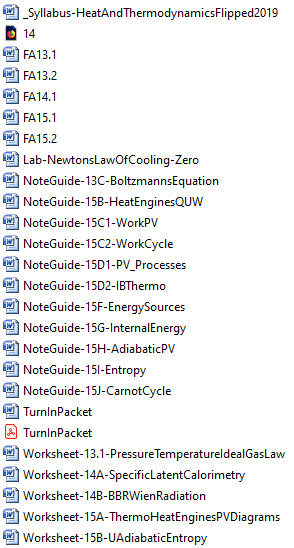 Handouts: